Управление образованияадминистрации Кемеровского муниципального районаСистема образования  Кемеровского муниципального района в контексте приоритетного национального проекта «Образование»Программаавгустовского совещанияпедагогических работников21-22 августа «Учитель и ученик растут вместе»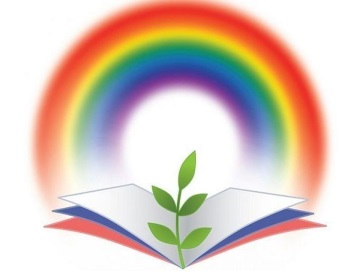 2019 г.Регламент работы августовского совещания педагогических работников21.08.2019Место проведения: МБОУ «Ясногорская СОШ»,Кемеровский район, п. Ясногорский ул. Центральная 12-а; д\с "Волшебная страна", п. Металлплощадка, ул. Молодежная 52-а; МКОУ « Березовская ООШ-и ППП»,село Берёзово, улица Абызова – 58..22.08.2019Место проведения:МБУ «Дом культуры Суховского поселения Кемеровского муниципального района»,Кемеровский район, п. Металлплощадка, ул. Зеленая, д. 4А.Программа работы августовского совещания педагогических работников Кемеровского муниципального районаСистема образования  Кемеровского муниципального района в контексте приоритетного национального проекта «Образование».Цель: Задачи Совещания:Основные вопросы для обсуждения:Бережливые технологии в процессном управлении	в образовательных организациях Кемеровского муниципального района.Перспективы развития профессионального мастерства в рамках реализации приоритетного национального проекта «Образование». Формирование отработки практических навыков и умений поведения в экстремальных ситуациях, стремления к здоровому образу жизни.    Качество профессиональной деятельности педагога – главное условие обеспечения качества современного образования.Использование современных технологий в обучении математике, физике и информатике.Обучающиеся с ОВЗ: создание благоприятной образовательной среды.Внедрение современных образовательных технологий в практику работы учителей начальных классовТема секции:Бережливые технологии в процессном управлении	в образовательных организациях Кемеровского муниципального района.Место проведения:п. Металлплощадка, ул. Молодежная 52-а, д\с "Волшебная страна", актовый зал.Категория слушателей: руководители образовательных организаций, заведующие ДОУ, старшие воспитатели ДОУ.Основные темы для разработки проектов:Руководитель группы: Утюпина Е.А., заместитель начальника управления образования администрации Кемеровского муниципального района.Модератор группы:Прошлецова Анжелика Валентиновна, директор МБОУ «Металлплощадская СОШ».Приглашенные:Шумило Елена Николаевна, заведующая центра бережливых технологий ГОУ ДПО (ПК)  КРИПКиПРО.Тема секции:Перспективы развития профессионального мастерства в рамках реализации приоритетного национального проекта «Образование».Место проведения: МБОУ «Ясногорская СОШ», кабинет №210.Категория слушателей:заместители руководителей образовательных организаций по учебно-воспитательной работе, по воспитательной работе.Основныевопросы:Руководитель:Ахметзянова Г.Ю., заместитель начальника управления образования администрации Кемеровского муниципального района;Приглашенные: Абрамова Елена Геннадьевна, руководитель регионального модельного центра дополнительного образования детей Кемеровской области.Тема секции:Безопасная школа-КВЕСТ- ИГРА.Место проведения: МБОУ «Ясногорская СОШ», кабинет № 209.Категория слушателей:заместители руководителей образовательных организаций по безопасности образовательного процесса.Этапы квест-игры:1.	Станция «Антитеррор».2.	Станция «Правонарушения».3.	Станция «Перевозки».4.	Стация «Оказание первой медицинской  помощи».5.	Станция «Пожарная безопасность».6.	Станция ЮИД.7.	Станция «Охрана труда».8.	Смарт-кубинг «Спасение на водах».9.	Станция «Основы военной службы».10.	Станция «Финиш».Руководитель:Надякина Я.Л., заместитель начальник отдела комплексной безопасности и охраны труда управления образования администрации Кемеровского муниципального района.Приглашенные: Волонтеры студенческого корпуса «спасателей»КузГТУ «СКАЛА».Тема секции:Качество профессиональной деятельности педагога – главное условие обеспечения качества современного образования.Место проведения: МБОУ «Ясногорская СОШ», кабинет № 313.Категория слушателей: учителя иностранного языка, русского языка и литературы, истории, обществознания.Основные вопросы:Руководитель: Крым И.А., кандидат филологических наук, доцент;Михеева Н.Г., учитель русского языка и литературы МБОУ «Елыкаевская СОШ».Приглашенные:Крым Ирина Алексеевна, кандидат филологических наук, доцент; Волчек Владимир Алексеевич, доктор исторических наук, профессор КРИРПО.Тема секции:Использование современных технологий в обучении математике, физике и информатике	.Место проведения: МБОУ «Ясногорская СОШ», кабинет № 307.Категория слушателей: учителя математики, информатики и физики.Основные вопросы:Руководитель:Пономарева Наталья Викторовна, директор МБУ «Методический центр»; Рассохина С.А., учитель математики МБОУ «Береговская СОШ».Приглашенные:Новоселова Елена Викторовна, старший методист техникума информационных технологий, экономики и права Кемеровского института (филиала) РЭУ им. Г.В.Плеханова.Тема секции:Внедрение современных образовательных технологий в практику работы учителей начальных классов.Место проведения: МБОУ «Ясногорская СОШ», кабинет № 213.Категория слушателей: учителя начальных классов,ИЗО, музыки, технологии.Основные вопросы:Руководитель:Гриценко И.И., учитель начальных классов, МБОУ «Металлпощадская СОШ».Приглашенные: Жукова Татьяна Александровна, кандидат педагогических наук, доцент кафедры общей и вузовской педагогики КГУ.Тема секции:Организация работы, направленной на овладение учащимися  компетенциями ценностей  здорового и безопасного образа жизни.Место проведения: МБОУ «Ясногорская СОШ», спортивный зал.Категория слушателей: учителя физической культуры, каб. № 220, спортивный зал.Основные вопросы:Руководитель: Гордеева Татьяна Анатольевна, заместитель директора по научно-методической работе МБУ ДО «ДООпЦ» Кемеровского муниципального района.Приглашенные:Смышляев Дмитрий Валентинович, директор ГУДО «Областная детско-юношеская спортивная школа».Тема секции:Современное образование: новые требования, новые возможности, новая ответственность.Место проведения: МБОУ «Ясногорская СОШ», кабинет № 206.Категория слушателей: учителя биологии, химии, географии.Основные вопросы:Руководитель: Гусева С.Н., руководитель РМО учителей биологии и химии, учитель биологии МБОУ «Ягуновская СОШ», Рябцева А.Н., методист МБУ «Методический центр»Приглашенные:Бедарева Алена Владимировна, кандидат биологических наук, доцент кафедры физиологии человека и животных и психофизиологии Института биологии, экологии и природных ресурсов Кемеровского государственного университета.Тема секции:Обучающиеся с ОВЗ: создание благоприятной образовательной среды.Место проведения: МКОУ «Березовская ООШ –и ППП», актовый зал.Категория слушателей: педагоги-психологи, социальные педагоги, логопеды.Основные вопросы:Руководитель: Сыстерова Ольга Федоровна, директор МКОУ «Березовская ООШ –и ППП»,Бахметьева Вера Игоревна, заведующая отделом МБУ ДО «ДООпЦ» Кемеровского муниципального района.Приглашенные:Працун Элина Валерьевна, зам.директора ГОО «Кузбасский РЦППМС «Здоровье и развитие личности».Целевая аудитория:Делегации от образовательных учреждений: управленческая команда, педагогические работники, согласно квоте.Молодые специалисты.Руководители муниципальных творческих объединений педагогов.Представители органов государственно-общественного управления образованием (по согласованию).Социальные партнёры (согласованию).Педагоги-ветераны труда.Представители исполнительной и законодательной власти районаЗаинтересованные лица-гости конференции (по согласованию).08:00-08:30сбор участников по адресу: г. Кемерово, ул. Терешковой, 30 «а»08:30отправление на площадки 09:00 – 09:30прибытие на площадки, регистрация09:30 - 10:00приветственный кофе10:00 – 13:0010:00-11:00работа дискуссионных площадокКарвинг (мастер-класс) «Изготовление фигурных булочных изделий из дрожжевого теста».12:00-13:30обед13:30-14:00трансфер от площадок до администрации управления образования Кемеровского муниципального района.10:00-10:3010:30сбор участников педагогической конференции  по адресу: г. Кемерово, ул. Терешковой, 30 «а»отправление 11:00-12:0011:00-12:00регистрация участников августовской конференцииобразовательная платформа12:00-14:30пленарное заседание конференции14:30-15:00праздничная программа15:00трансфер от  МБУ «Дом культуры Суховского поселения Кемеровского муниципального района» до администрации управления образования Кемеровского муниципального района.организация профессионального обсуждения достигнутых результатов системы образования Кемеровского муниципального района, определение проблем и перспективных направлений развития на 2019-2020 учебный год.расширять пространство профессионального общения педагогов и творческого сотрудничества;создать мотивационные условия для всех участников образовательных отношений, направленных на эффективное и результативное использование ресурсов в реализации конкретных механизмов участия субъектов образовательной деятельности в приоритетных направлениях развитияобразования;обсудить и согласовать, с учетом декларируемых государственных приоритетов образовательной политики и региональной практики инновационного проектирования, перспективные решения, обеспечивающие развитие системы образования Кемеровского района.Проект картирования «Прием заявлений в дошкольные группы», тьютор-директор МБОУ «Мозжухинская ООШ»Трофимов Артем Борисович.Проект картирования «Сбор сведений о возрастных данных воспитанников (формула расчета возраста детей)», тьютор-директор МБОУ «Елыкаевская СОШ»Кошкарева Ольга Владимировна.Проект картирования «Подготовка к мероприятиям», тьютор-директор МБОУ «Ягуновкая СОШ»Трезубова Татьяна Владимировна.Проект картирования «Подготовка к прогулке», тьютор-директор МБОУ «Верхотомская ООШ»Кузьменко Ольга Павловна.Проект картирования «Контроль работы пищеблока», тьютор-директор МАУ «Питание школьников»Алымова Екатерина Юрьевна.Защита  проектов картирования.Персонифицированное дополнительное образование: новые возможности развития системы дополнительного образования. Абрамова Елена Геннадьевна, руководитель Регионального опорного центра.Мастер-класс:«Конкурсы профессионального мастерства как инструмент профессионального развития педагогических работников в системе образования Кемеровского муниципального района»,Рязанова Алена Дмитриевна, заместитель директора по УВР «Мозжухинская ООШ», Айтмагамбетова Алена Дмитриевна,заместитель директора по УВР «Ягуновская СОШ»,  Стрелкова Елена Дмитриевна, педагог МАУ ДО «Дом детского творчества».Расширение границ общения и творчества как педагогическое условие успешности ребенка, Шатохина Ирина Николаевна, педагог МАУ ДО «Дом детского творчества».Мастер-класс: «Организация работы  школьных методических объединений в сельских школах. Формы организации и проведении заседаний», Зубанов Даниил Александрович, заместитель директора по УВР МБОУ «Ясногорская СОШ», Церна Ольга Леонидовна, заместитель директора по УВР МБОУ «Звездненская СОШ».Организация проектной и исследовательской деятельности обучающихся на уроках гуманитарного цикла: от идеи к результату- Крым Ирина Алексеевна , кандидат филологических наук, доцент, Волчек Владимир Алексеевич, доктор исторических наук, профессор КРИРПО.Мастер- класс: «Спасибо за внимание» -Галеева Тамара Григорьевна, учитель русского и литературы МБОУ «Ягуновская СОШ», победитель конкурса «Учитель года 2019»  муниципального уровня.Мастер-класс: «Формирование финансовой грамотности обучающихся», Дмитриева Наталья Сергеевна, учитель истории, экономики, права, обществознания МБОУ «Елыкаевская СОШ».Внеурочное занятие: «Проект по лингвистике»,Гершун Марина Вячеславовна, учитель английского языка МБОУ «Старочервовская ООШ».Выявление, поддержка и развитие творческого потенциала одаренных детей, Рассохина С.А., учитель математики МБОУ «Береговская СОШ».Мастер-класс «Подготовка к ЕГЭ, решение текстовых задач с помощью уравнений», Кузнецова Татьяна Алексеевна, учитель математики  МБОУ «Березовская СОШ».	Мастер-класс «Производная функции в заданиях ЕГЭ», Рассохина С.А., учитель математики МБОУ «Береговская СОШ».Мастер-класс «Исследовательская деятельность школьников на уроках физики», Панасенко Татьяна Анатольевна, учитель физики МБОУ «Барановская СОШ».Мастер-класс: «Избранные методы решения задач по олимпиаде и экзаменов по математике»- Церна Ольга Леонидовна, учитель математики МБОУ «Звездненская СОШ».Мастер-класс: «Решение нестандартных задач по математике»,Новоселова Елена Викторовна, старший методист техникума информационных технологий, экономики и права Кемеровского института (филиала) РЭУ им. Г.В.Плеханова.Внедрение современных образовательных технологий в практику работы учителей начальных классов,Гриценко И.И., учитель начальных классов, МБОУ «Металлпощадская СОШ».Мастер-класс: Разработка внеклассного мероприятия о Союзном государстве "В нашей дружбе - великая сила",Кроль Ксения Владимировна, учитель начальных классов МБОУ «Новостроевкая СОШ».Мастер – класс: «Технология  развития критического мышления младших школьников»,Пименова Анна Анатольевна, учитель начальных классов, МБОУ «Березовская СОШ».Мастер-класс по изготовлению броши «Роза» своими руками,Якименко Ирина Михайловна, учитель технологии МБОУ «Березовская СОШ».Использование информационных средств в практике физического воспитания-Смышляев Дмитрий Валентинович, директор ГУДО «Областная детско-юношеская спортивная школа».Внедрение персонифицированного финансирования в дополнительном образовании детей в Кемеровской области, Гордеева Татьяна Анатольевна, заместитель директора по научно-методической работе МБУ ДО «ДООпЦ» Кемеровского муниципального района.Открытый урок с детьми дошкольного возраста (Ясногорская детская группа) «Занятие физкультурой на открытом воздухе».Практическое занятие: «Подготовка к ВОШ по физической культуре, отработка практических навыков»,ЧакилевВалерий Дмитриевич,  учитель физической культуры  МБОУ «Звездненская СОШ»; Лавринов Дмитрий Иванович, учитель физической культуры  МБОУ «Ясногорская СОШ».1.Новое направление научно – исследовательской работы. Обонятельная диагностика, Бедарева Алена Владимировна, кандидат биологических наук, доцент кафедры физиологии человека и животных и психофизиологии Института биологии, экологии и природных ресурсов Кемеровского государственного университета.2.Требования к аттестации педагогов на первую и высшую категории с 2020г, Дмитриева Ольга Владимировна, учитель биологии «Новостроевская СОШ».3.Мастер-класс: «Решение олимпиадных заданий по географии», Игнатьева Тамара Владимировна,  учитель географии «Ягуновская СОШ».4.Мастер класс:Решение олимпиадных заданий по химии «Методические аспекты преподавания сложных разделов учебного предмета химии» от МГУ им. Ломоносова в рамках программы Вернадский-Кузбасс, Гусева Софья Николаевна, учитель биологии и химии  «Ягуновская СОШ».5.Мастер-класс:  «Изменение в контрольно-измерительных материалах на ОГЭ в 2020г.,  Игнатьева Тамара Владимировна,  учитель географии «Ягуновская СОШ».Обучающиеся с ОВЗ: нормативно-правовые вопросы инклюзивного образования, Катанакова Наталья Александровна, учитель-логопед МКОУ "Берёзовская основная общеобразовательная школа-интернат психолого-педагогической поддержки"Инклюзивное образование: коррекционно-развивающая работа с детьми-инвалидами в условиях школы-интерната психолого-педагогической поддержки,Загляда Оксана Викторовна, учитель-логопед МКОУ "Берёзовская основная общеобразовательная школа-интернат психолого-педагогической поддержки"                        секция № 1 (социальные педагоги, педагоги-психологи) Сопровождение обучающихся с ОВЗ:1. Профилактика девиантного поведения, как важный аспект по созданию благоприятной образовательной среды обучающихся с ОВЗ, Працун Элина Валерьевна, зам.директора ГОО «Кузбасский РЦППМС «Здоровье и развитие личности».                                                                                                                                                       2.Социальная карта обучающегося для представления на ПМПК,Дурова Валентина Николаевна, социальный педагог МКОУ "Берёзовская основная общеобразовательная школа-интернат психолого-педагогической поддержки"3.Психолого-педагогическое представление на ребёнка для ПМПК, Свистунова Наталья Владимировна, педагог-психолог МКОУ "Берёзовская основная общеобразовательная школа-интернат психолого-педагогической поддержки"                                                          секция № 2 ( учителя-логопеды).     Мастер-класс «Коррекция звукопроизношения: логопедический массаж на этапе постановки звуков»,Загляда Людмила Ивановна, учитель-логопед МКОУ "Берёзовская основная общеобразовательная школа-интернат психолого-педагогической поддержки"  Практическое занятие «Развитие мыслительных процессов у детей с ОВЗ, обучающихся в образовательных организациях», Ушакова Надежда Владимировна, педагог-психолог МБУ ДО «ДООпЦ».РЕЗУЛЬТАТ  КОНФЕРЕНЦИИпроектные решения, разработанные по итогам работы дискуссионных площадок, планируемые к реализации в 2019-2020 учебном году.ФОРМА ОДЕЖДЫBusinesscasual – деловой стильдля мужчин: пиджак, рубашка, брюки, классическая обувь;для женщин: пиджак, рубашка\блузка, брюки\юбка, платье, классическая обувь.ИНФОРМАЦИОННЫЙ  ПАКЕТ УЧАСТНИКА КОНФЕРЕНЦИИ cборники аналитических материалов: «Качество образования в Кемеровском муниципальном районе», «Независимая оценка образования в Кемеровском муниципальном районе», «Основные показатели образования в Кемеровском муниципальном районе»; план работы управления образования, план работы МБУ «Методический центр» ,план работы МБУ ДО «ДООПЦ», план работы МБУ ДО «ДДТ», программа августовского совещания.  